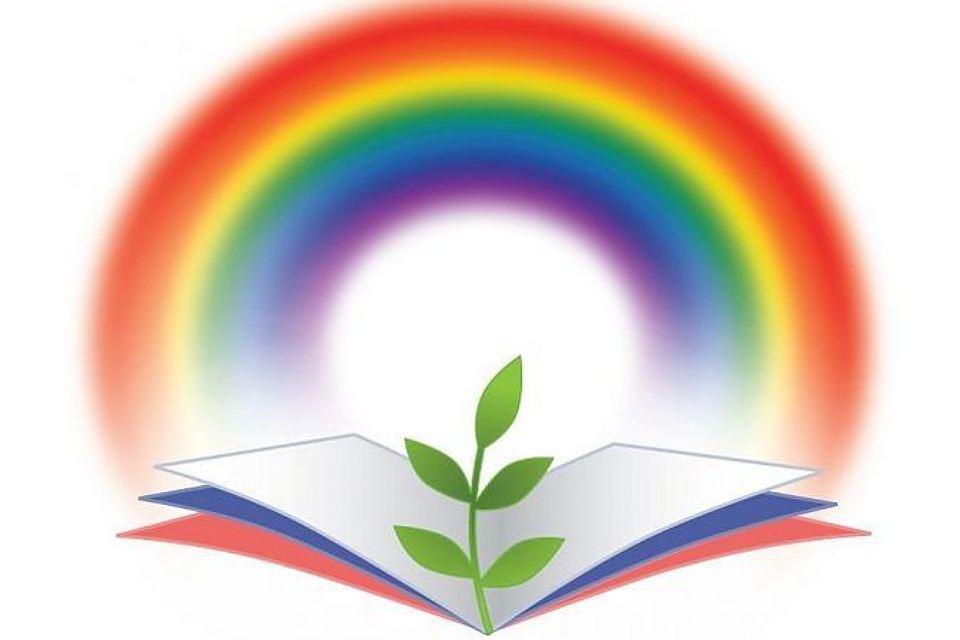 Городская августовская конференцияСекция учителей биологии«Использование  результатов оценочных процедур как инструмента  для повышения качества образования и совершенствования содержания основных образовательных программ. Обновление общего образования на основе разработанных концепций учебных предметов и предметных областей, детализация требований к результатам освоения общеобразовательных программ»г. Красноярск29 августа 2017г.Место проведения: МАОУ Гимназия №1 «Универс»,  ул.  Корнеева, 50                          (Актовый зал)Регистрация: 9.30-10.00Время проведения: 10.00 -13.00 Участники: учителя биологии и руководители РМО, ОМО, ШМО учителей биологии.Ответственный за работу секции: Галимов В.Н., руководитель ГМО учителей биологии. План работы секции учителей биологииВремяТема выступленияОтветственный10.00-10.2010.20-10.35О результатах работы МО в прошедшем учебном году и задачах 2017-18 учебного года.  Анализ результатов итоговой аттестации выпускников 9, 11 классов ОО г. Красноярска в 2017г., проблемы, перспективы.Награждение по итогам 2016-2017 учебного года.Галимов В.Н., руководитель ГМО учителей биологии и экологииГорностаев А.О.,  заместитель директора МКУ КИМЦ.10.35-11.05Основные направления изменений школьного биологического образования  Биктимирова Л.И., ст. преподаватель кафедры дисциплин естественно-научного цикла и методик их преподавания КГАУ ДПО «Красноярский краевой институт повышения квалификации и профессиональной переподготовки работников образования»11.05-11.50Из опыта работы  школы: О формировании исследовательской деятельности на уроках биологии  (мастер- класс)Галимов В.Н., руководитель ГМО учителей биологии и экологии11.50-12.10О совместном проекте с заповедником «Столбы» в области экологииГорностаев А.О.,  заместитель директора МКУ КИМЦ12.20-12.50Обсуждение,  корректировка и утверждение планов  работы РМО на 2017-2018 учебный год. Работа в группах (6 групп по территориальному признаку)руководители РМОауд. 1-32;  1-33;2-25;  3-13;  3-14;  3-1612.50-13.00Подведение итогов работы секции с руководителями РМО Галимов В.Н., руководитель ГМО учителей биологии и экологии